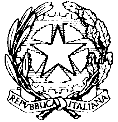 Ministero dell'Istruzione, dell'Università e della RicercaII   ISTITUTO COMPRENSIVO “S. Giovanni Bosco” GIARREPIAZZA S G BOSCO 1 - 95014 GIARRE (CT) Tel. 095/930760;  Fax. 095/930760Codice Fiscale: 92001680872 Codice Meccanografico: CTIC8AZ00Ae-mail: ctic8az00a@istruzione.it  -   pec:ctic8az00a@pec.istruzione.itPLESSO SCUOLA PRIMARIA “MONS. ALESSI”Anno scolastico 2018/2019ORARIO DI RICEVIMENTO DEGLI INSEGNANTIDOCENTEORARIO DI RICEVIMENTOBONFIGLIO CAMILLA Venerdì dalle ore 11:30 alle ore 12:30CALANDRA  CATERINA  (Sostegno)      Martedì dalle ore 16:00 alle ore 17:00CATANIA GIOVANNAMartedì dalle ore 9:30 alle ore 10:30CAVALLARO ROSARIA  Martedì dalle ore 16:00 alle ore 17:00CRINO’ GIUSEPPINASabato dalle ore 10:30 alle ore 11:30DE SALVO AGATINO  (Sostegno)Martedì dalle ore 16:00 alle ore 17:00FERRARA CARMELAMartedì dalle ore 16:00 alle ore 17:00GRECO FRANCESCAMartedì dalle ore 16:00 alle ore 17:00GUGLIELMINO MARIA  (Religione)Martedì dalle ore 17:00 alle ore 18:00INDELICATO GIUSI  (Sostegno)  Lunedì dalle ore 9:00 alle ore 10:00MAGRO GIUSEPPAMartedì dalle ore 17:00 alle ore 18:00MESSINA CONCETTAMercoledì dalle ore 10:45 alle ore 11:30MOLINE’ GIULIANA  (Sostegno)Martedì dalle ore 16:30 alle ore 17:30MORVILLO MARIAMartedì dalle ore 16:00 alle ore 17:00PANDOLFO ROSARIALunedì dalle ore 11:30 alle ore 12:30PATANE’ MARIA ANTONIETTASabato dalle ore 9:30 alle ore 10:30PATANE’ VENERAMartedì dalle ore 11:30 alle ore 12:30RACITI MARIAMartedì dalle ore 11:30 alle ore 12:30RICCA MARIA PIAMartedì dalle ore 17:00 alle ore 18:00RUSSO MARIALunedì dalle ore 11:00 alle ore 12:00TORRISI LEONARDAMartedì dalle ore 11:30 alle ore 12:30